ГБУ КО «Школа-интернат №7»Адаптированная дополнительная общеобразовательная общеразвивающая программа социально-педагогической направленности по воспитанию гражданственности, патриотизма, уважения к правам, свободам и обязанностям человека «Я - гражданин и патриот России!»Занятие 4. Мой крайЗдравствуйте, дорогие ребята и уважаемые родители! Человек с рождения приобретает не только родной очаг, но и родную землю – Отечество. Отечество не выбирают и не ищут, оно дается судьбой. Калининград – город у Балтийского моря с очень богатой и сложной историей.1. Прочитай стихотворение Н. Зверевой «Юному земляку» (ребенок читает самостоятельно либо родитель выразительно читает ребенку):Вот он край,Где тебе посчастливилось
Жить и родиться:Самый западный берег
Великой российской земли.
Здесь под грохот прибоя
Летят перелетные птицы,На свет маякаВозвращаются в порт корабли.Ты узнай этот край –
Здесь, с лихой непогодою споря,Цепко держатся дюны
За корни балтийские сосны.
Здесь прозрачное солнце
Встает, как янтарик, из моря,И ледник нам на память
оставил свои валуны.Ты люби этот край –
Здесь живут настоящие люди,Что умеют работать,И землю, и море любить.Ты храни этот край –
Пусть цветущим и мирным он будет,Навсегда пусть останется
Домом родным для тебя.2. Посмотри видеоролик о нашем крае: https://www.youtube.com/watch?v=hgvM5eUgz2Q3. После просмотра видео прочитайте отрывок из стихотворения «Люблю тебя, Калининград», делая акцент на названии нашего города (ребенок читает самостоятельно; либо родитель выразительно читает ребенку):Люблю тебя, Калининград:Журчанье звонкое фонтанов,И длинный ряд портовых кранов,Что в синь морской воды глядят.Люблю тебя, Калининград,За детский гомон в зоопарке,За зелень – скверики и парки,За Ботанический твой сад.Люблю тебя, Калининград!Люблю тебя, Калининград!За блеск янтарный меж песчинок,За летний зной, за стук дождинок,За золотистый листопад.Люблю тебя, Калининград!Люблю тебя, Калининград!И той любви святее нету:Ведь, побродив по белу свету,Мы возвращаемся назад.Живи всегда, Калининград!4. Посмотри мультфильм «Калининградская область» из серии «Мульти-Россия»: https://www.youtube.com/watch?v=me7myBTE-hk          5. Больше информации о нашем крае можно узнать, посетив обзорно-виртуальную экскурсию по Калининградскому областному историко-художественному музею:   https://youtu.be/iUlgeiB6ySQ 	6. Предложите ребенку раскраску см.ниже. Картинку повесьте на видное место.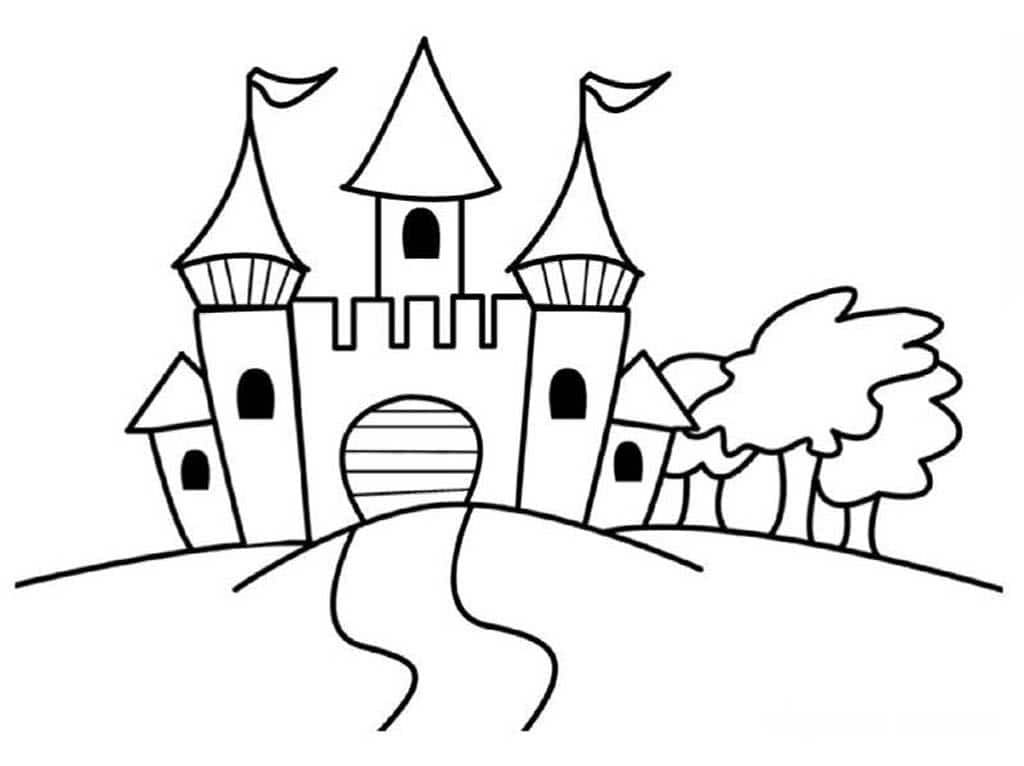 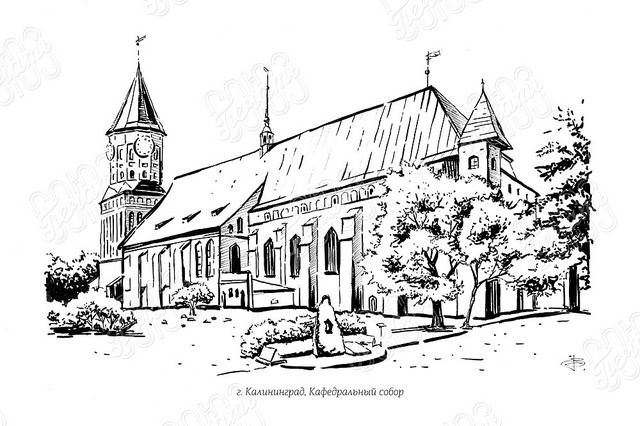 